Foreldre og skolenHva er en foreldrekontakt?2 foreldrekontakter velges hvert år ved første foreldremøte.Foreldrekontaktene er kontaktleddet mellom foreldrene i gruppen/klassen og Foreldrerådets arbeidsutvalg (FAU), og de er bindeleddet mellom foreldrene og skolen. Foreldrekontaktene er kanskje de viktigste foreldrerepresentantene i skolen.Hvilke oppgaver har foreldrekontaktene?Planlegge foreldremøtene sammen med kontaktlærerenGå gjennom årsplaner og lærestoff sammen med lærerne for neste halvår og peke på informasjonsbehovet foreldrene harHolde god kontakt med elevene og vurdere hva foreldrene kan gjøre for å utvikle et godt miljø i gruppen. Trekke elevene mest mulig med i kontakten mellom hjem og skole.Ivareta elevers og foreldres interesser når det oppstår saker som gjelder hele gruppen, f. eks. spørsmål om overføring av barn til annen skole, skyss- og trafikkforhold osv.Ha god kontakt med alle foreldrene i gruppen og formidle deres ideer og synspunkter til de rette instanser.Legge fram saker som FAU vil høre foreldrenes mening om – skriftlig eller muntlig – på foreldremøte.Sørge for at nye foreldrekontakter blir valgt og at disse blir informert om sine oppgaver. http://www.fug.no/getfile.php/1092902.1542.seqwxvpxwf/ABC+for+foreldrekontakter_Bokm%C3%A5l.pdfAktiviteterTallkonkurranseHvert lag består av 5 personer. Hver av disse personene har hver sine tall på seg. To A4 ark i tau som henger sammen – tauet med tallene trekkes over hodet. Det ene arket blir hengende på brystet og det andre blir hengende på ryggen.Person 1 i hver gruppe har tallet 0 og 1,
person 2 har 2 og 3, 
person 3 har 4 og 5
person 4 har 6 og 7
person 5 har 8 og 9.Lagene stiller seg sammen på rekke. Den som holder konkurransen sier for eksempel at de skal lage 19274. Da skal lagene skynde seg å være først ute med å lage dette tallet. Noen blir da stående med ryggen til. Ekstra morsomt å lage et tall da 0 «ikke» er med -  for eksempel 06935.Blir ganske morsomt QuizEn link til quizTerninglekEn link til TerninglekKlasseturDet er tradisjon på Skeiene at klassen drar på tur i 10. klasse. De fleste turene har gått til Berlin/Krakow hvor formålet for turen har vært historie og 2. verdenskrig. Disse turene er 100 % arrangert av foreldre.Link til forslag/erfaringerDugnadSalg av toalettpapir/tørkeruller. Kontakt: NorEngrosSalg av Hertvig saft & syltetøy. Kontakt: http://dugnad.hervik.com/Åpen Garasje / Loppemarked. Et felles prosjekt hvor en kan låne gymsalen. Hver klasse kan ha sitt område. Fokus på gjenbruk samtidig som en tjener noen kroner. Markedsføring via Sosial media og plakater på f.eks. Helgø og Rema. Kontakt: http://www.åpengarasje.no/takk-for-i-ar/Salg av påskeegg. Selge ferdiglaget påskeegg med 1 kg. Smågodt. Innkjøp av påskeegg, smågodt og stekeposer (selofan) til å pakke dem fint inn i. Forhåndselges til vennter og kjente via sosiale medier. Selges for kr 100,-. Kontakt: Mega og Rema gir gode tilbud på smågodt i større mengder. 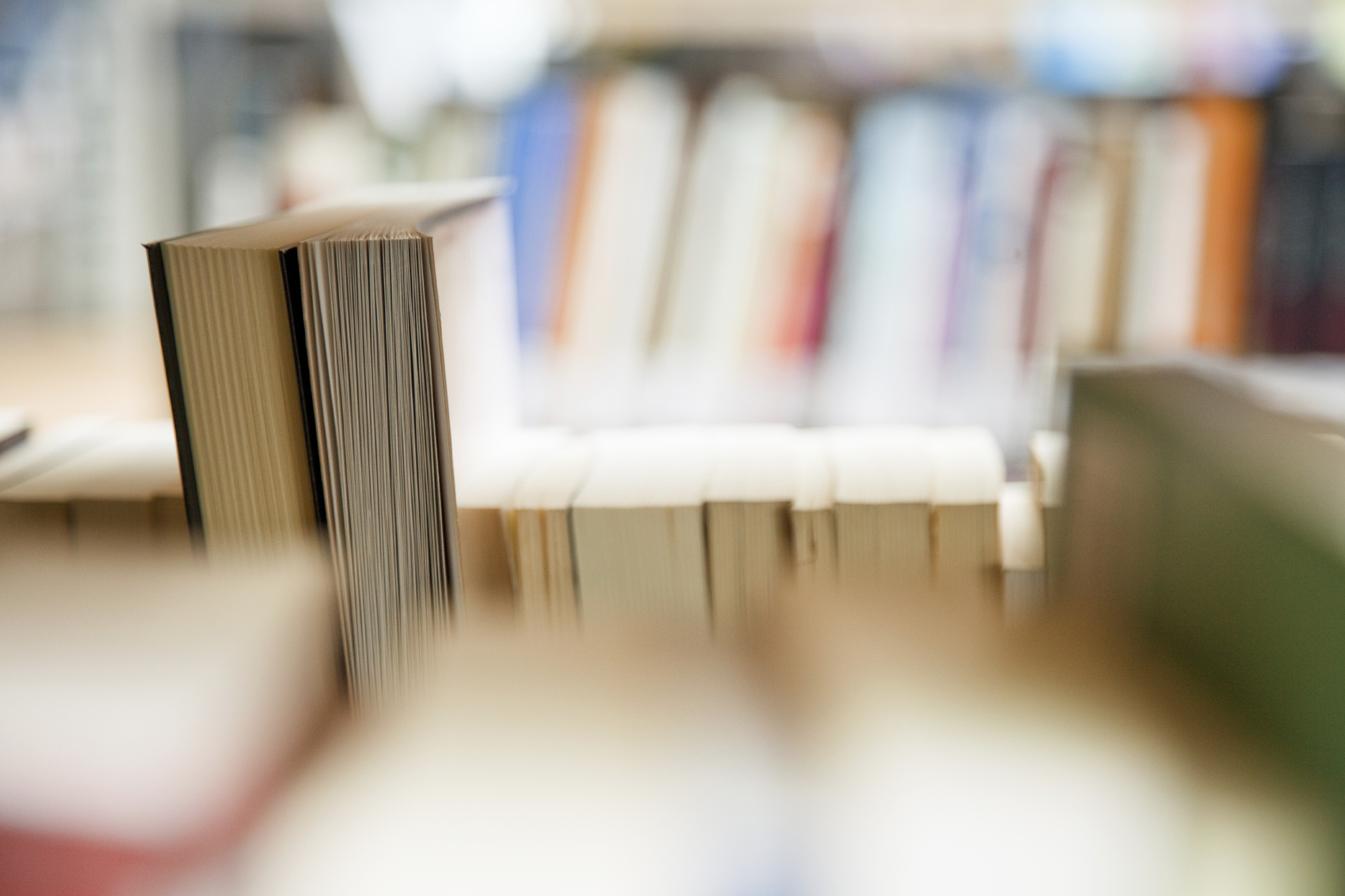 